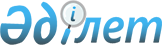 О внесении изменений в решение Шиелийского районного маслихата от 22 декабря 2017 года № 18/3 "О районном бюджете на 2018-2020 годы"
					
			С истёкшим сроком
			
			
		
					Решение Шиелийского районного маслихата Кызылординской области от 31 мая 2018 года № 24/2. Зарегистрировано Департаментом юстиции Кызылординской области 13 июня 2018 года № 6316. Прекращено действие в связи с истечением срока
      В соответствии с пунктом 4 статьи 106 кодекса Республики Казахстан от 4 декабря 2008 года "Бюджетный кодекс Республики Казахстан", подпунктом 1) пункта 1 статьи 6 Закона Республики Казахстан от 23 января 2001 года "О местном государственном управлении и самоуправлении в Республике Казахстан" Шиелийский районный маслихат РЕШИЛ:
      1. Внести в решение Шиелийского районного маслихата от 22 декабря 2017 года № 18/3 "О районном бюджете на 2018-2020 годы" (зарегистрировано в Реестре государственной регистрации нормативных правовых актов за номером 6102 от 28 декабря 2017 года, опубликовано эталонном контрольном банке нормативных правовых актов Республики Казахстан от 1 февраля 2017 года) следующие изменения:
      пункт 1 изложить в новой редакции:
      1. Утвердить районный бюджет на 2018-2020 годы согласно приложениям 1, 2, 3 соответственно, в том числе на 2018 год в следующих объемах: 
      1) доходы - 14 575 172 тысяча тенге, в том числе по:
      налоговым поступлениям - 1 573 259 тысяч тенге;
      неналоговым поступлениям - 16 630 тысяч тенге;
      поступлениям от продажи основного капитала - 40 000 тысяч тенге;
      поступлениям трансфертов - 12 945 283 тысяч тенге;
      2) затраты - 14 706 204,9 тысяч тенге;
      3) чистое бюджетное кредитование - 190 158 тысяч тенге;
      бюджетные кредиты - 262 224 тысяч тенге;
      погашение бюджетных кредитов - 72 066 тысяч тенге;
      4) сальдо по операциям с финансовыми активами - 0;
      приобретение финансовых активов - 0;
      поступления от продажи финансовых активов государства - 0;
      5) дефицит бюджета (профицит) --321 191;
      6) финансирование дефицита бюджета (использование профицита) - 321 191 тысяч тенге;
      поступление займов - 262 224 тысяч тенге;
      погашение займов - 72 066 тысяч тенге;
      используемые остатки бюджетных средств - 131 032,9 тысяч тенге;
      приложение 1 к указанному решению изложить в новой редакции согласно приложению 1 к настоящему решению.
      приложение 4 к указанному решению изложить в новой редакции согласно приложению 2 к настоящему решению.
      приложение 7 к указанному решению изложить в новой редакции согласно приложению 3 к настоящему решению.
      приложение 8 к указанному решению изложить в новой редакции согласно приложению 4 к настоящему решению.
      2. Настоящее решение вводится в действие с 1 января 2018 года и подлежит официальному опубликованию. Районный бюджет на 2018 год Список бюджетных программ на 2018 год аппаратов акимов поселков, сельских округов. Перечень бюджетных программ районного бюджета, направленных на реализацию бюджетных инвестиции на 2018-2020 год. Распределение между поселками, сельскими округами трансфертов, передаваемыеорганам местного самоуправления из районного бюджета на 2018 год
					© 2012. РГП на ПХВ «Институт законодательства и правовой информации Республики Казахстан» Министерства юстиции Республики Казахстан
				
      Председатель внеочередной cессии
районного маслихата,
секретарь районного маслихата

Б. Сыздык
Приложение 1 к решению Шиелийского районного маслихата от "31" мая 2018 года № 24/2Приложение 1 к решению Шиелийского районного маслихата от "22" декабря 2017 года № 18/3
Категория
Категория
Категория
Категория
Сумма, тысяч тенге
Класс
Класс
Класс
Сумма, тысяч тенге
Подкласс
Подкласс
Сумма, тысяч тенге
Наименование
Сумма, тысяч тенге
1.Доходы
14575172
1
Налоговые поступления
1573259
01
Подоходный налог
473803
2
Индивидуальный подоходный налог
473803
03
Социальный налог
436536
1
Социальный налог
436536
04
Hалоги на собственность
620493
1
Hалоги на имущество
599387
3
Земельный налог
1982
4
Hалог на транспортные средства
18194
5
Единый земельный налог
930
05
Внутренние налоги на товары, работы и услуги
29927
2
Акцизы
8085
3
Поступления за использование природных и других ресурсов
6215
4
Сборы за ведение предпринимательской и профессиональной деятельности
14207
5
Налог на игорный бизнес
1420
08
Обязательные платежи, взимаемые за совершение юридически значимых действий и (или) выдачу документов уполномоченными на то государственными органами или должностными лицами
12500
1
Государственная пошлина
12500
2
Неналоговые поступления
16630
01
Доходы от государственной собственности
2403
5
Доходы от аренды имущества, находящегося в государственной собственности
2316
7
Вознаграждения по кредитам, выданным из государственного бюджета
87
06
Прочие неналоговые поступления
14227
1
Прочие неналоговые поступления
14227
3
Поступления от продажи основного капитала
40000
01
Продажа государственного имущества, закрепленного за государственными учреждениями
1000
1
Продажа государственного имущества, закрепленного за государственными учреждениями
1000
03
Продажа земли и нематериальных активов
39000
1
Продажа земли
20000
2
Продажа нематериальных активов
19000
4
Поступления трансфертов 
12945283
02
Трансферты из вышестоящих органов государственного управления
12945283
2
Трансферты из областного бюджета
12945283
Функциональная группа 
Функциональная группа 
Функциональная группа 
Функциональная группа 
Администратор бюджетных программ
Администратор бюджетных программ
Администратор бюджетных программ
Программа
Программа
Наименование
2.Затраты
14706204, 9
01
Государственные услуги общего характера
575905
112
Аппарат маслихата района (города областного значения)
24981
001
Услуги по обеспечению деятельности маслихата района (города областного значения)
24765
003
Капитальные расходы государственного органа
216
122
Аппарат акима района (города областного значения)
127275
001
Услуги по обеспечению деятельности акима района (города областного значения)
124444
003
Капитальные расходы государственного органа
2831
123
Аппарат акима района в городе, города районного значения, поселка, села, сельского округа
130514
001
Услуги по обеспечению деятельности акима района в городе, города районного значения, поселка, села, сельского округа
130514
452
Отдел финансов района (города областного значения)
26832
001
Услуги по реализации государственной политики в области исполнения бюджета и управления коммунальной собственностью района (города областного значения)
26489
010
Приватизация, управление коммунальным имуществом, постприватизационная деятельность и регулирование споров, связанных с этим
343
453
Отдел экономики и бюджетного планирования района (города областного значения)
36274
001
Услуги по реализации государственной политики в области формирования и развития экономической политики, системы государственного планирования
36274
458
Отдел жилищно-коммунального хозяйства, пассажирского транспорта и автомобильных дорог района (города областного значения)
85037
001
Услуги по реализации государственной политики на местном уровне в области жилищно-коммунального хозяйства, пассажирского транспорта и автомобильных дорог
18218
113
Целевые текущие трансферты из местных бюджетов
66819
472
Отдел строительства, архитектуры и градостроительства района (города областного значения)
47272
040
Развитие объектов государственных органов
47272
489
Отдел государственных активов и закупок района (города областного значения)
22500
001
Услуги по реализации государственной политики в области управления государственных активов и закупок на местном уровне
14548
003
Капитальные расходы государственного органа
7952
493
Отдел предпринимательства, промышленности и туризма района (города областного значения)
13411
001
Услуги по реализации государственной политики на местном уровне в области развития предпринимательства, промышленности и туризма
13411
801
Отдел занятости, социальных программ и регистрации актов гражданского состояния района (города областного значения)
61809
001
Услуги по реализации государственной политики на местном уровне в сфере занятости, социальных программ и регистрации актов гражданского состояния
61584
032
Капитальные расходы подведомственных государственных учреждений и организаций
225
02
Оборона
11126
122
Аппарат акима района (города областного значения)
11126
005
Мероприятия в рамках исполнения всеобщей воинской обязанности
6649
006
Предупреждение и ликвидация чрезвычайных ситуаций масштаба района (города областного значения)
295
007
Мероприятия по профилактике и тушению степных пожаров районного (городского) масштаба, а также пожаров в населенных пунктах, в которых не созданы органы государственной противопожарной службы
4182
03
Общественный порядок, безопасность, правовая, судебная, уголовно-исполнительная деятельность
20202
458
Отдел жилищно-коммунального хозяйства, пассажирского транспорта и автомобильных дорог района (города областного значения)
20202
021
Обеспечение безопасности дорожного движения в населенных пунктах
20202
04
Образование
10034522
123
Аппарат акима района в городе, города районного значения, поселка, села, сельского округа
48086
041
Реализация государственного образовательного заказа в дошкольных организациях образования
48086
464
Отдел образования района (города областного значения)
9900003
001
Услуги по реализации государственной политики на местном уровне в области образования
33162
003
Общеобразовательное обучение
7221924
005
Приобретение и доставка учебников, учебно-методических комплексов для государственных учреждений образования района (города областного значения)
178834
006
Дополнительное образование для детей
170462
007
Проведение школьных олимпиад, внешкольных мероприятий и конкурсов районного (городского) масштаба
870
009
Обеспечение деятельности организаций дошкольного воспитания и обучения
84965
012
Капитальные расходы государственного органа
40000
015
Ежемесячная выплата денежных средств опекунам (попечителям) на содержание ребенка-сироты (детей-сирот), и ребенка (детей), оставшегося без попечения родителей
26803
023
Методическая работа
18683
029
Обследование психического здоровья детей и подростков и оказание психолого-медико-педагогической консультативной помощи населению
36515
040
Реализация государственного образовательного заказа в дошкольных организациях образования
1616069
067
Капитальные расходы подведомственных государственных учреждений и организаций
471716
465
Отдел физической культуры и спорта района (города областного значения)
65438
017
Дополнительное образование для детей и юношества по спорту
65438
472
Отдел строительства, архитектуры и градостроительства района (города областного значения)
20995
022
Строительство и реконструкция объектов начального, основного среднего и общего среднего образования
18755
037
Строительство и реконструкция объектов дошкольного воспитания и обучения
2240
05
Здравоохранение
19
123
Аппарат акима района в городе, города районного значения, поселка, села, сельского округа
19
002
Организация в экстренных случаях доставки тяжелобольных людей до ближайшей организации здравоохранения, оказывающей врачебную помощь
19
06
Социальная помощь и социальное обеспечение
1005864
123
Аппарат акима района в городе, города районного значения, поселка, села, сельского округа
6605
003
Оказание социальной помощи нуждающимся гражданам на дому
6605
464
Отдел образования района (города областного значения)
27645
030
Содержание ребенка (детей), переданного патронатным воспитателям
27645
801
Отдел занятости, социальных программ и регистрации актов гражданского состояния района (города областного значения)
971614
004
Программа занятости
268171
005
Оказание ритуальных услуг по захоронению умерших Героев Советского Союза, "Халық Қаһарманы", Героев Социалистического труда, награжденных Орденом Славы трех степеней и орденом "Отан" из числа участников и инвалидов войны
87
006
Оказание социальной помощи на приобретение топлива специалистам здравоохранения, образования, социального обеспечения, культуры, спорта и ветеринарии в сельской местности в соответствии с законодательством Республики Казахстан
45847
007
Оказание жилищной помощи
18142
008
Социальная поддержка граждан, награжденных от 26 июля 1999 года орденами "Отан", "Данк", удостоенных высокого звания "Халық қаһарманы", почетных званий республики
277
009
Материальное обеспечение детей-инвалидов, воспитывающихся и обучающихся на дому
8129
010
Государственная адресная социальная помощь
324402
011
Социальная помощь отдельным категориям нуждающихся граждан по решениям местных представительных органов
97567
014
Оказание социальной помощи нуждающимся гражданам на дому
66428
017
Обеспечение нуждающихся инвалидов обязательными гигиеническими средствами и предоставление услуг специалистами жестового языка, индивидуальными помощниками в соответствии с индивидуальной программой реабилитации инвалида
56041
018
Оплата услуг по зачислению, выплате и доставке пособий и других социальных выплат
2141
023
Обеспечение деятельности центров занятости населения
43753
028
Услуги лицам из групп риска, попавшим в сложную ситуацию вследствие насилия или угрозы насилия
1240
050
Реализация Плана мероприятий по обеспечению прав и улучшению качества жизни инвалидов в Республике Казахстан на 2012 – 2018 годы
39389
07
Жилищно-коммунальное хозяйство
575874
123
Аппарат акима района в городе, города районного значения, поселка, села, сельского округа
13169
008
Освещение улиц населенных пунктов
6669
011
Благоустройство и озеленение населенных пунктов
6500
472
Отдел строительства, архитектуры и градостроительства района (города областного значения)
562453
003
Проектирование и (или) строительство, реконструкция жилья коммунального жилищного фонда
7561
004
Проектирование, развитие и (или) обустройство инженерно-коммуникационной инфраструктуры
549326
006
Развитие системы водоснабжения и водоотведения
4155
058
Развитие системы водоснабжения и водоотведения в сельских населенных пунктах
1411
458
Отдел жилищно-коммунального хозяйства, пассажирского транспорта и автомобильных дорог района (города областного значения)
252
049
Проведение энергетического аудита многоквартирных жилых домов
252
08
Культура, спорт, туризм и информационное пространство
538636
123
Аппарат акима района в городе, города районного значения, поселка, села, сельского округа
75695
006
Поддержка культурно-досуговой работы на местном уровне
75695
455
Отдел культуры и развития языков района (города областного значения)
280897
001
Услуги по реализации государственной политики на местном уровне в области развития языков и культуры
20196
003
Поддержка культурно-досуговой работы
90083
005
Обеспечение функционирования зоопарков и дендропарков
7897
006
Функционирование районных (городских) библиотек
105694
007
Развитие государственного языка и других языков народа Казахстана
803
009
Обеспечение сохранности историко - культурного наследия и доступа к ним
55229
032
Капитальные расходы подведомственных государственных учреждений и организаций
995
456
Отдел внутренней политики района (города областного значения)
66154
001
Услуги по реализации государственной политики на местном уровне в области информации, укрепления государственности и формирования социального оптимизма граждан
33861
002
Услуги по проведению государственной информационной политики
15515
003
Реализация мероприятий в сфере молодежной политики
16128
006
Капитальные расходы государственного органа
650
465
Отдел физической культуры и спорта района (города областного значения)
111026
001
Услуги по реализации государственной политики на местном уровне в сфере физической культуры и спорта
16391
005
Развитие массового спорта и национальных видов спорта
77089
006
Проведение спортивных соревнований на районном (города областного значения) уровне
1525
007
Подготовка и участие членов сборных команд района (города областного значения) по различным видам спорта на областных спортивных соревнованиях
13861
032
Капитальные расходы подведомственных государственных учреждений и организаций
2160
472
Отдел строительства, архитектуры и градостроительства района (города областного значения)
4864
011
Развитие объектов культуры
4864
10
Сельское, водное, лесное, рыбное хозяйство, особо охраняемые природные территории, охрана окружающей среды и животного мира, земельные отношения
271707
462
Отдел сельского хозяйства района (города областного значения)
116919
001
Услуги по реализации государственной политики на местном уровне в сфере сельского хозяйства
82893
099
Реализация мер по оказанию социальной поддержки специалистов 
34026
463
Отдел земельных отношений района (города областного значения)
21769
001
Услуги по реализации государственной политики в области регулирования земельных отношений на территории района (города областного значения)
15769
004
Организация работ по зонированию земель
6000
473
Отдел ветеринарии района (города областного значения)
133019
001
Услуги по реализации государственной политики на местном уровне в сфере ветеринарии
20337
006
Организация санитарного убоя больных животных
4737
007
Организация отлова и уничтожения бродячих собак и кошек
3174
010
Проведение мероприятий по идентификации сельскохозяйственных животных
2290
011
Проведение противоэпизоотических мероприятий
102481
11
Промышленность, архитектурная, градостроительная и строительная деятельность
39912
472
Отдел строительства, архитектуры и градостроительства района (города областного значения)
39912
001
Услуги по реализации государственной политики на местном уровне в области строительства
39912
12
Транспорт и коммуникации
187725
123
Аппарат акима района в городе, города районного значения, поселка, села, сельского округа
13278
045
Капитальный и средний ремонт автомобильных дорог улиц населенных пунктов
13278
458
Отдел жилищно-коммунального хозяйства, пассажирского транспорта и автомобильных дорог района (города областного значения)
174447
022
Развитие транспортной инфраструктуры
1007
023
Обеспечение функционирования автомобильных дорог
170751
045
Капитальный и средний ремонт автомобильных дорог районного значения и улиц населенных пунктов
2689
13
Прочие
23567
123
Аппарат акима района в городе, города районного значения, поселка, села, сельского округа
11924
040
Реализация мер по содействию экономическому развитию регионов в рамках Программы развития регионов до 2020 года
11924
452
Отдел финансов района (города областного значения)
10500
012
Резерв местного исполнительного органа района (города областного значения)
10500
458
Отдел жилищно-коммунального хозяйства, пассажирского транспорта и автомобильных дорог района (города областного значения)
827
065
Формирование или увеличение уставного капитала юридических лиц
827
493
Отдел предпринимательства, промышленности и туризма района (города областного значения)
316
006
Поддержка предпринимательской деятельности
316
14
Обслуживание долга
87
452
Отдел финансов района (города областного значения)
87
013
Обслуживание долга местных исполнительных органов по выплате вознаграждений и иных платежей по займам из областного бюджета
87
15
Трансферты
1421058,9
452
Отдел финансов района (города областного значения)
1421058,9
006
Возврат неиспользованных (недоиспользованных) целевых трансфертов
31,4
024
Целевые текущие трансферты из нижестоящего бюджета на компенсацию потерь вышестоящего бюджета в связи с изменением законодательства
412146
038
Субвенции
1005580
051
Трансферты органам местного самоуправления
3300
054
Возврат сумм неиспользованных (недоиспользованных) целевых трансфертов, выделенных из республиканского бюджета за счет целевого трансферта из Национального фонда Республики Казахстан
1,5
3.Чистое бюджетное кредитование
190158
Бюджетные кредиты
262224
462
Отдел сельского хозяйства района (города областного значения)
262224
008
Бюджетные кредиты для реализации мер социальной поддержки специалистов
262224
5
Погашение бюджетных кредитов
72066
 01
Погашение бюджетных кредитов
72066
1
Погашение бюджетных кредитов, выданных из местного бюджета физическим лицам
72066
5. Дефицит (профицит) бюджета
-321191
6. Финансирование дефицита (использование профицита) бюджета
321191
7
Поступление займов
262224
01
Внутренние государственные займы
262224
2
Договоры займа
262224
16 
Погашение займов
72066
452
Отдел финансов района (города областного значения)
72066
008
Погашение долга местного исполнительного органа перед вышестоящим бюджетом
72066
8
Используемые остатки бюджетных средств
131032,9
01
Остатки бюджетных средств
131032,9
001
Свободные остатки бюджетных средств
131032,9Приложение 2 к решению Шиелийского районного маслихата от "31" мая 2018 года № 24/2Приложение 4 к решению Шиелийского районного маслихата от "22" декабря 2017 года № 18/3
Функциональная группа
Функциональная группа
Функциональная группа
Функциональная группа
Сумма, тысяч тенге
Администратор бюджетных программ
Администратор бюджетных программ
Администратор бюджетных программ
Сумма, тысяч тенге
Программа
Программа
Сумма, тысяч тенге
Наименование
Сумма, тысяч тенге
2. Расходы
286012
01
Государственные услуги общего характера
130514
123
Аппарат акима района в городе, города районного значения, поселка, села, сельского округа
130514
001
Услуги по обеспечению деятельности акима района в городе, города районного значения, поселка, села, сельского округа
130514
04
Образование
48086
123
Аппарат акима района в городе, города районного значения, поселка, села, сельского округа
48086
041
Реализация государственного образовательного заказа в дошкольных организациях образования
48086
05
Здравоохранение
19
123
Аппарат акима района в городе, города районного значения, поселка, села, сельского округа
19
002
Организация в экстренных случаях доставки тяжелобольных людей до ближайшей организации здравоохранения, оказывающей врачебную помощь
19
06
Социальная помощь и социальное обеспечение
6605
123
Аппарат акима района в городе, города районного значения, поселка, села, сельского округа
6605
003
Оказание социальной помощи нуждающимся гражданам на дому
6605
07
Жилищно-коммунальное хозяйство
13169
123
Аппарат акима района в городе, города районного значения, поселка, села, сельского округа
13169
008
Развитие объектов сельского хозяйства
6669
011
Благоустройство и озеленение населенных пунктов
6500
08
Культура, спорт, туризм и информационное пространство
75695
123
Аппарат акима района в городе, города районного значения, поселка, села, сельского округа
75695
006
Поддержка культурно-досуговой работы на местном уровне
75695
13
Прочие
11924
123
Аппарат акима района в городе, города районного значения, поселка, села, сельского округа
11924
040
Реализация мер по содействию экономическому развитию регионов в рамках Программы развития регионов до 2020 года
11924Приложение 3 к решению Шиелийского районного маслихата от "31" мая 2018 года № 24/2 Приложение 7 к решению Шиелийского районного маслихата от "22" декабря 2017 года № 18/3 
Функциональная группа
Функциональная группа
Функциональная группа
Функциональная группа
Функциональная группа
Администратор бюджетных программ
Администратор бюджетных программ
Администратор бюджетных программ
Администратор бюджетных программ
Программа
Программа
Программа
Подпрограмма
Подпрограмма
Подпрограмма
Наименование
2. Затраты
01
Государственные услуги общего характера
472
Отдел строительства, архитектуры и градостроительства района (города областного значения)
040
Развитие объектов государственных органов
04
Образование
472
Отдел строительства, архитектуры и градостроительства района (города областного значения)
022
Строительство и реконструкция объектов начального, основного среднего и общего среднего образования
037
Строительство и реконструкция объектов дошкольного воспитания и обучения
07
Жилищно-коммунальное хозяйство
472
Отдел строительства, архитектуры и градостроительства района (города областного значения)
003
Проектирование и (или) строительство, реконструкция жилья коммунального жилищного фонда
004
Проектирование, развитие и (или) обустройство инженерно-коммуникационной инфраструктуры
467
006
Развитие системы водоснабжения и водоотведения
058
Развитие системы водоснабжения и водоотведения в сельских населенных пунктахПриложение 4 к решению Шиелийского районного маслихата от "31" мая 2018 года № 24/2 Приложение 8 к решению Шиелийского районного маслихата от "22" декабря 2017 года № 18/3 
П/н
Наименование
Виды налогов
Виды налогов
Виды налогов
Виды налогов
Виды налогов
Виды налогов
Всего
П/н
Наименование
Индивидуальный подоходный налог по доходам, не облагаемым у источника выплаты (101202)
Налог на имущество физических лиц (104102)
Земельный налог на земли населенных пунктов с физических лиц (104302)
Налог на транспортные средства с физических лиц (104402)
Взимаемые с юридических лиц земельный участок которых расположение в городе районного значение селе, поселке, земельный налог на земли населенных пункт (104309)
Налог на транспотрный средства взимемые с юридических лиц (104404)
Всего
1
2
3
4
5
6
7
8
9
4
Сельский округ Актоған
7
20
90
591
0
0
708
10
Сельский округ Жолек
23
35
73
642
0
0
773
11
Сельский округ Жиделиарык
5
18
47
490
0
0
560
12
Сельский округ Жанатурмыс
0
35
61
449
0
0
545
15
Сельский округ Каргалы
10
16
68
899
0
0
993
16
Сельский округ Когалы
9
12
84
899
0
0
1004
17
Сельский округ Майлытогай
2
26
65
321
0
0
414
18
Сельский округ Ортакшыл
6
10
70
668
0
0
754
22
Сельский округ Теликол
5
32
135
899
0
0
1071
Всего
67
204
693
5858
0
0
6822